STUDENT SERVICES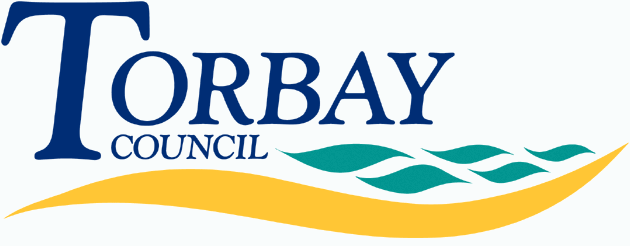 Children starting in reception at primary school in September 2018 (on time applications)Below are the admissions criteria (in descending order of priority) together with the number of places offered under that criterion:Last place offeredKings Ash AcademyAdmission number: 60Total number of preferences for places40First preferences considered34First preferences offered (percentage offered)34 (100%)Second preferences considered4Second preferences offered (percentage offered)1 (25%)Third preferences considered 2Third preferences offered (percentage offered)0 (0%)CriterionNumber of places offeredChildren who have an Education, Health and Care Plan that names the academy.0Looked after children or children who were previously looked after but immediately after being looked after became subject to an adoption, child arrangements or special guardianship order.0Children who will have a sibling attending the academy at the time of application.  23Other children for whom an application for the school has been received.12Children allocated to school closest to home address with space available where preferred school(s) cannot be offered15TOTAL50CriterionDistance from school (if used as tie-break)Children allocated to school closest to home address with space available where preferred school(s) cannot be offeredn/aNumber of places still available on National Offer Day10